Уважаемые жители и гости Александровского района!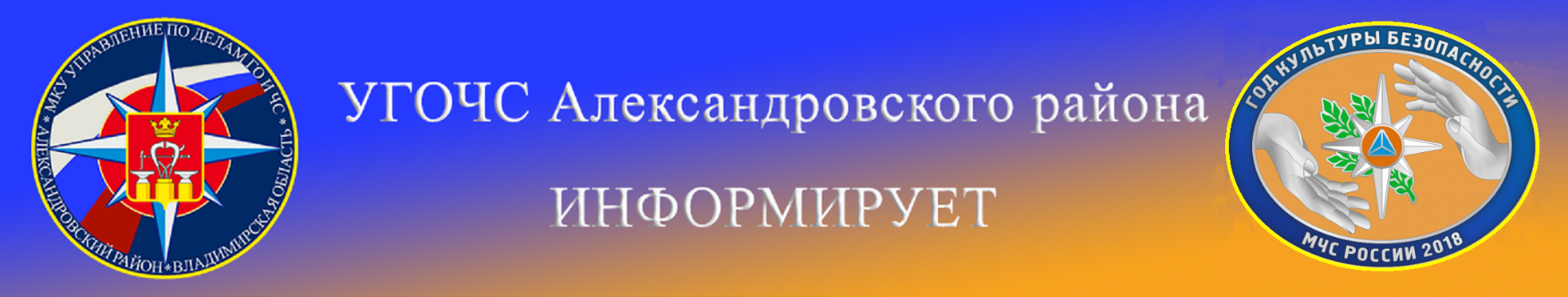 Меры безопасности на льду весной.     «Всякий лед до тепла живет» - гласит пословица.   Однако, весна не всегда радость тому, кто не соблюдает правил поведения на воде в период половодья и когда непрочен лед.    Лед на реках во время весеннего паводка становится рыхлым, "съедается" сверху солнцем, талой водой, а снизу подтачивается течением. Очень опасно по нему ходить: в любой момент может рассыпаться под ногами и сомкнуться над головой, хотя внешне он выглядит крепким.    Такой лед не способен выдержать вес человека. Поэтому следует помнить: - на весеннем льду легко провалиться; - быстрее всего процесс распада льда происходит у берегов;- весенний лед, покрытый снегом, быстро превращается в рыхлую массу.В период весеннего таяния льда запрещается выходить на лед водоемов    Если лед под вами проломился, и поблизости никого нет - не впадайте в панику, широко раскиньте руки, обопритесь о край полыньи и, медленно ложась на живот или спину, выбирайтесь на крепкий лед в ту сторону, откуда пришли.    Если вы оказались свидетелем несчастного случая на реке или озере, то не теряйтесь, не убегайте домой, а громко зовите на помощь, кто-нибудь обязательно услышит и сможет выручить из беды.    Если вы оказываете помощь сами, то надо обязательно лечь на лед, подать пострадавшему палку, шест, ремень или шарф и т.п., чтобы помочь выбраться из воды. Затем доставить пострадавшего в теплое помещение, растереть насухо, переодеть, напоить горячим чаем. При необходимости обратиться к врачу. При подготовке (угрозе затопления территории) к половодью:- изучите и запомните границы возможного затопления, а также возвышенные редко затапливаемые места, расположенные в непосредственной близости от мест проживания, кратчайшие пути движения к ним.- ознакомьте членов семьи с правилами поведения при организованной и индивидуальной эвакуации, а также в случае внезапного и бурно развивающегося паводка.- заранее составьте перечень документов, имущества и медикаментов, вывозимых при эвакуации.- уложите в специальный чемодан или рюкзак ценности, необходимые теплые вещи, запас продуктов, воды и медикаменты.Действия населения во время половодья:В районах подтопления перед уходом из дома:- выключите электричество и газ;- погасите огонь в отопительных печах;- закрепите все плавучие предметы, находящиеся вне зданий, или разместите их в подсобных помещениях; - если позволяет время, ценные домашние вещи переместите на верхние этажи или на чердак жилого дома;- закройте окна и двери, при необходимости и наличии времени забейте снаружи досками (щитами) окна и двери первых этажей. При подходе спасателей спокойно, без паники и суеты, с соблюдением мер предосторожности, переходите в спасательное средство. При этом неукоснительно соблюдайте все требования спасателей.  Если вода застала вас в поле, в лесу, надо выходить на возвышенные места, если нет такой возможности – забраться на дерево, использовать все предметы, способные удержать человека на воде – бревна, доски, обломки заборов, деревянные двери и прочие плавающие предметы. Если имеются подручные материалы, можно изготовить плоты, паромы.Телефоны для экстренного реагирования Александровского района:Гос. инспектор по маломерным судам Г. Г. АлиевМКУ «Управление по делам ГО и ЧСАлександровского района»Название экстренной службыС сотового телефонаСо стационарного телефонаСо стационарного телефонаПожарная охрана101012-06-36Дежурный ОМВД Александровского района102022-38-24Скорая медицинская помощь103032-58-80ЕДДС Александровского р-на8(492)442-34-122-34-122-34-12Единый номер вызова экстренных оперативных служб "112"112112112